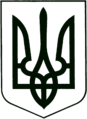 УКРАЇНА
МОГИЛІВ-ПОДІЛЬСЬКА МІСЬКА РАДА
ВІННИЦЬКОЇ ОБЛАСТІВИКОНАВЧИЙ КОМІТЕТ                                                           РІШЕННЯ №334Від 28.09.2022р.                                              м. Могилів-ПодільськийПро внесення змін до рішення виконавчого комітету міської ради від 28.07.2022 року №245 «Про затвердження програми будівництва, реконструкції та капітального ремонту автомобільних доріг комунальної власності Могилів - Подільської міської територіальної громади на 2022-2024 роки у новій редакції»	Керуючись Законом України «Про місцеве самоврядування в Україні», відповідно до Закону України «Про державні цільові програми», Закону України «Про благоустрій населених пунктів», постанови Кабінету Міністрів України від 11.03.2022 року №252 «Деякі питання формування та виконання місцевих бюджетів у період воєнного стану», з метою розвитку дорожньої інфраструктури, у зв’язку із збільшенням обсягів робіт та потреби в призначеннях на поточний 2022 рік, -виконком міської ради ВИРІШИВ:	  1. Внести зміни до рішення виконавчого комітету міської ради від 28.07.2022 року №245 «Про затвердження програми будівництва, реконструкції та капітального ремонту автомобільних доріг комунальної власності Могилів-Подільської міської територіальної громади на 2022-2024 роки у новій редакції», а саме:   - додаток 2 до програми будівництва, реконструкції та капітального ремонту автомобільних доріг комунальної власності Могилів-Подільської міської територіальної громади на 2022-2024 роки викласти у новій редакції згідно з додатком, що додається.	  2. Контроль за виконанням даного рішення покласти на першого заступника міського голови Безмещука П.О..     Міський голова				                   Геннадій ГЛУХМАНЮК                                            Додаток                              до рішення виконавчого                             комітету міської ради                              від 28.09.2022 року №334                                                                                                                                                                           Додаток 2                                                                                                                                             до програми будівництва, реконструкції та                                                                                                                                              капітального ремонту автомобільних доріг                                                                                                                                              комунальних власності Могилів-Подільської                                                                                                                                              міської територіальної громади на 2022 – 2024 рокиРезультативні показникипрограми будівництва, реконструкції та капітального ремонту автомобільних доріг комунальної власності Могилів-Подільської міської територіальної громади на 2022-2024 роки                    Перший заступник міського голови                                                                                            Петро БЕЗМЕЩУК№ з/пНайменування об’єкта будівництва/вид будівельних робіт, у тому числі проектні роботиНайменування головного розпорядника бюджетних коштів та замовника будівельних робітПоказники об’єкта у відповідних одиницяхЗагальна вартість будівництва, тис. грнДжерела фінансу-ванняОрієнтовні обсяги фінансування по рокам, тис. грнОрієнтовні обсяги фінансування по рокам, тис. грнОрієнтовні обсяги фінансування по рокам, тис. грнОчікуваний результат (введення в експлуатацію)При-мітка№ з/пНайменування об’єкта будівництва/вид будівельних робіт, у тому числі проектні роботиНайменування головного розпорядника бюджетних коштів та замовника будівельних робітПоказники об’єкта у відповідних одиницяхЗагальна вартість будівництва, тис. грнДжерела фінансу-вання2022р.2023р.2024р.12345678910111.Капітальний ремонт міжбудинкового проїзду до дошкільного навчального закладу №___ «________» по вулиці ____, ___ та до багатоквартирного житлового будинку №___ по вулиці ______у м. Могилів-Подільський,Вінницької областіУправління житлово-комунального господарства Могилів-Подільської міської ради 831 м21862,27Державний бюджет000831 м21.Капітальний ремонт міжбудинкового проїзду до дошкільного навчального закладу №___ «________» по вулиці ____, ___ та до багатоквартирного житлового будинку №___ по вулиці ______у м. Могилів-Подільський,Вінницької областіУправління житлово-комунального господарства Могилів-Подільської міської ради 831 м21862,27Місцевий бюджет1862,2700831 м21.Капітальний ремонт міжбудинкового проїзду до дошкільного навчального закладу №___ «________» по вулиці ____, ___ та до багатоквартирного житлового будинку №___ по вулиці ______у м. Могилів-Подільський,Вінницької областіУправління житлово-комунального господарства Могилів-Подільської міської ради 831 м21862,27Інші джерела000831 м22.Реконструкція території загального користування (скверу) навпроти багатоквартирного житлового будинку №____ по проспекту Незалежності у м. Могилів-Подільський,Вінницької областіУправління житлово-комунального господарства Могилів-Подільської міської ради 1300 м22789,79Державний бюджет0001300 м22.Реконструкція території загального користування (скверу) навпроти багатоквартирного житлового будинку №____ по проспекту Незалежності у м. Могилів-Подільський,Вінницької областіУправління житлово-комунального господарства Могилів-Подільської міської ради 1300 м22789,79Місцевий бюджет2789,79001300 м22.Реконструкція території загального користування (скверу) навпроти багатоквартирного житлового будинку №____ по проспекту Незалежності у м. Могилів-Подільський,Вінницької областіУправління житлово-комунального господарства Могилів-Подільської міської ради 1300 м22789,79Інші джерела0001300 м23.Капітальний ремонт благоустрою навпроти будинку №65 по вул. Ставиській у м. Могилів-ПодільськийВінницька областьУправління житлово-комунального господарства Могилів-Подільської міської ради 999,42 м21473,132Державний бюджет000999,42 м23.Капітальний ремонт благоустрою навпроти будинку №65 по вул. Ставиській у м. Могилів-ПодільськийВінницька областьУправління житлово-комунального господарства Могилів-Подільської міської ради 999,42 м21473,132Місцевий бюджет1473,13200999,42 м23.Капітальний ремонт благоустрою навпроти будинку №65 по вул. Ставиській у м. Могилів-ПодільськийВінницька областьУправління житлово-комунального господарства Могилів-Подільської міської ради 999,42 м21473,132Інші джерела000999,42 м24.Капітальний ремонт під’їзних шляхів до багатоквартирних житлових будинків №299, №301, №303, №305, №307, №293, №295 по проспекту Незалежності у м. Могилеві-Подільському, Вінницької областіУправління житлово-комунального господарства Могилів-Подільської міської ради 5300 м26580,79Державний бюджет0005300 м24.Капітальний ремонт під’їзних шляхів до багатоквартирних житлових будинків №299, №301, №303, №305, №307, №293, №295 по проспекту Незалежності у м. Могилеві-Подільському, Вінницької областіУправління житлово-комунального господарства Могилів-Подільської міської ради 5300 м26580,79Місцевий бюджет6580,79005300 м24.Капітальний ремонт під’їзних шляхів до багатоквартирних житлових будинків №299, №301, №303, №305, №307, №293, №295 по проспекту Незалежності у м. Могилеві-Подільському, Вінницької областіУправління житлово-комунального господарства Могилів-Подільської міської ради 5300 м26580,79Інші джерела0005300 м25.Капітальний ремонт під’їзних шляхів до багатоквартирних житлових будинків №275, №277, №279, №283, №285, №287, №289 по проспекту Незалежності у м. Могилеві-Подільському, Вінницької областіУправління житлово-комунального господарства Могилів-Подільської міської ради 3400 м24465,2Державний бюджет0003400 м25.Капітальний ремонт під’їзних шляхів до багатоквартирних житлових будинків №275, №277, №279, №283, №285, №287, №289 по проспекту Незалежності у м. Могилеві-Подільському, Вінницької областіУправління житлово-комунального господарства Могилів-Подільської міської ради 3400 м24465,2Місцевий бюджет4465,2003400 м25.Капітальний ремонт під’їзних шляхів до багатоквартирних житлових будинків №275, №277, №279, №283, №285, №287, №289 по проспекту Незалежності у м. Могилеві-Подільському, Вінницької областіУправління житлово-комунального господарства Могилів-Подільської міської ради 3400 м24465,2Інші джерела0003400 м26.Капітальний ремонт місцевого проїзду до багатоквартирних житлових будинків №8, №10, №12, №14, №16, №18 по вул. Дністровська у м. Могилів-Подільський Вінницької областіУправління житлово-комунального господарства Могилів-Подільської міської ради 3700 м24902,5Державний бюджет0003700 м26.Капітальний ремонт місцевого проїзду до багатоквартирних житлових будинків №8, №10, №12, №14, №16, №18 по вул. Дністровська у м. Могилів-Подільський Вінницької областіУправління житлово-комунального господарства Могилів-Подільської міської ради 3700 м24902,5Місцевий бюджет04902,503700 м26.Капітальний ремонт місцевого проїзду до багатоквартирних житлових будинків №8, №10, №12, №14, №16, №18 по вул. Дністровська у м. Могилів-Подільський Вінницької областіУправління житлово-комунального господарства Могилів-Подільської міської ради 3700 м24902,5Інші джерела0003700 м27.Капітальний ремонт вулично-дорожньої мережі по вулиці Вокзальній (від буд. №11б до проспекту Героїв) у м. Могилів-Подільський Вінницької областіУправління житлово-комунального господарства Могилів-Подільської міської ради 15 опор вул. осв../1053 м23090,848Державний бюджет2630,250015 опор / 1053 м27.Капітальний ремонт вулично-дорожньої мережі по вулиці Вокзальній (від буд. №11б до проспекту Героїв) у м. Могилів-Подільський Вінницької областіУправління житлово-комунального господарства Могилів-Подільської міської ради 15 опор вул. осв../1053 м23090,848Місцевий бюджет460,5980015 опор / 1053 м27.Капітальний ремонт вулично-дорожньої мережі по вулиці Вокзальній (від буд. №11б до проспекту Героїв) у м. Могилів-Подільський Вінницької областіУправління житлово-комунального господарства Могилів-Подільської міської ради 15 опор вул. осв../1053 м23090,848Інші джерела00015 опор / 1053 м28.Капітальний ремонт вулично-дорожньої мережі по проспекту Героїв (від вулиці Вокзальна до вулиці Ринкова) у м. Могилів-Подільський, Вінницької областіУправління житлово-комунального господарства Могилів-Подільської міської ради 62 опор вул. осв. /8000 м212681,56Державний бюджет8877,090062 опор вул. осв/8000 м28.Капітальний ремонт вулично-дорожньої мережі по проспекту Героїв (від вулиці Вокзальна до вулиці Ринкова) у м. Могилів-Подільський, Вінницької областіУправління житлово-комунального господарства Могилів-Подільської міської ради 62 опор вул. осв. /8000 м212681,56Місцевий бюджет3804,470062 опор вул. осв/8000 м28.Капітальний ремонт вулично-дорожньої мережі по проспекту Героїв (від вулиці Вокзальна до вулиці Ринкова) у м. Могилів-Подільський, Вінницької областіУправління житлово-комунального господарства Могилів-Подільської міської ради 62 опор вул. осв. /8000 м212681,56Інші джерела00062 опор вул. осв/8000 м29.Капітальний ремонт дорожнього покриття по вулиці 8-го Березня (від буд. №2 до вул. Шолом Алейхема) у м. Могилів-Подільський Вінницької областіУправління житлово-комунального господарства Могилів-Подільської міської ради 0,320 км/3150 м26930Державний бюджет0000,320 км/3150 м29.Капітальний ремонт дорожнього покриття по вулиці 8-го Березня (від буд. №2 до вул. Шолом Алейхема) у м. Могилів-Подільський Вінницької областіУправління житлово-комунального господарства Могилів-Подільської міської ради 0,320 км/3150 м26930Місцевий бюджет6930000,320 км/3150 м29.Капітальний ремонт дорожнього покриття по вулиці 8-го Березня (від буд. №2 до вул. Шолом Алейхема) у м. Могилів-Подільський Вінницької областіУправління житлово-комунального господарства Могилів-Подільської міської ради 0,320 км/3150 м26930Інші джерела0000,320 км/3150 м210.Капітальний ремонт дорожнього покриття по вулиці Шолом Алейхема у м. Могилів-Подільський Вінницької областіУправління житлово-комунального господарства Могилів-Подільської міської ради 0,180 км/810 м21782Державний бюджет0000,180 км/810 м210.Капітальний ремонт дорожнього покриття по вулиці Шолом Алейхема у м. Могилів-Подільський Вінницької областіУправління житлово-комунального господарства Могилів-Подільської міської ради 0,180 км/810 м21782Місцевий бюджет1782000,180 км/810 м210.Капітальний ремонт дорожнього покриття по вулиці Шолом Алейхема у м. Могилів-Подільський Вінницької областіУправління житлово-комунального господарства Могилів-Подільської міської ради 0,180 км/810 м21782Інші джерела0000,180 км/810 м211.Капітальний ремонт дорожнього покриття на території міського кладовища (від центральних воріт до ПК 0+200) в с. Сонячне м. Могилева-Подільського у Вінницькій областіУправління житлово-комунального господарства Могилів-Подільської міської ради 0,2 км/640 м2848Державний бюджет0000,2 км/640 м211.Капітальний ремонт дорожнього покриття на території міського кладовища (від центральних воріт до ПК 0+200) в с. Сонячне м. Могилева-Подільського у Вінницькій областіУправління житлово-комунального господарства Могилів-Подільської міської ради 0,2 км/640 м2848Місцевий бюджет848000,2 км/640 м211.Капітальний ремонт дорожнього покриття на території міського кладовища (від центральних воріт до ПК 0+200) в с. Сонячне м. Могилева-Подільського у Вінницькій областіУправління житлово-комунального господарства Могилів-Подільської міської ради 0,2 км/640 м2848Інші джерела0000,2 км/640 м212.Капітальний ремонт благоустрою навпроти буд. №301 по проспекту Незалежності у м. Могилів-Подільський Вінницької областіУправління житлово-комунального господарства Могилів-Подільської міської ради 2340 м21050Державний бюджет0487,502340 м212.Капітальний ремонт благоустрою навпроти буд. №301 по проспекту Незалежності у м. Могилів-Подільський Вінницької областіУправління житлово-комунального господарства Могилів-Подільської міської ради 2340 м21050Місцевий бюджет75487,502340 м212.Капітальний ремонт благоустрою навпроти буд. №301 по проспекту Незалежності у м. Могилів-Подільський Вінницької областіУправління житлово-комунального господарства Могилів-Подільської міської ради 2340 м21050Інші джерела0002340 м213.Капітальний ремонт тротуарного покриття по проспекту Незалежності (від буд. №___ «___ №___» до буд. 317) по проспекту Незалежності у м. Могилів-Подільський Вінницької областіУправління житлово-комунального господарства Могилів-Подільської міської ради 4160 м22184Державний бюджет0004160 м213.Капітальний ремонт тротуарного покриття по проспекту Незалежності (від буд. №___ «___ №___» до буд. 317) по проспекту Незалежності у м. Могилів-Подільський Вінницької областіУправління житлово-комунального господарства Могилів-Подільської міської ради 4160 м22184Місцевий бюджет100104210424160 м213.Капітальний ремонт тротуарного покриття по проспекту Незалежності (від буд. №___ «___ №___» до буд. 317) по проспекту Незалежності у м. Могилів-Подільський Вінницької областіУправління житлово-комунального господарства Могилів-Подільської міської ради 4160 м22184Інші джерела0004160 м214.Капітальний ремонт організації дорожнього руху на перехресті вулиць Стависька - Ринкова у м. Могилів-Подільський Вінницької області Управління житлово-комунального господарства Могилів-Подільської міської ради влаштування пішохідних переходів і світлофорів (4 світлофори)1050Державний бюджет000влаштування пішохідних переходів і світлофорів (4 світлофори)14.Капітальний ремонт організації дорожнього руху на перехресті вулиць Стависька - Ринкова у м. Могилів-Подільський Вінницької області Управління житлово-комунального господарства Могилів-Подільської міської ради влаштування пішохідних переходів і світлофорів (4 світлофори)1050Місцевий бюджет859650влаштування пішохідних переходів і світлофорів (4 світлофори)14.Капітальний ремонт організації дорожнього руху на перехресті вулиць Стависька - Ринкова у м. Могилів-Подільський Вінницької області Управління житлово-комунального господарства Могилів-Подільської міської ради влаштування пішохідних переходів і світлофорів (4 світлофори)1050Інші джерела000влаштування пішохідних переходів і світлофорів (4 світлофори)15.Капітальний ремонт мереж вуличного освітлення на пішохідних переходах у м. Могилів-Подільський Вінницької областіУправління житлово-комунального господарства Могилів-Подільської міської ради 52 пішохідних переходи 5353,83Державний бюджет00052 пішохідних переходи 15.Капітальний ремонт мереж вуличного освітлення на пішохідних переходах у м. Могилів-Подільський Вінницької областіУправління житлово-комунального господарства Могилів-Подільської міської ради 52 пішохідних переходи 5353,83Місцевий бюджет1784,611784,611784,6152 пішохідних переходи 15.Капітальний ремонт мереж вуличного освітлення на пішохідних переходах у м. Могилів-Подільський Вінницької областіУправління житлово-комунального господарства Могилів-Подільської міської ради 52 пішохідних переходи 5353,83Інші джерела00052 пішохідних переходи 16.Капітальний ремонт дорожнього покриття по вулиці Будівельників у м. Могилів-Подільський Вінницької областіУправління житлово-комунального господарства Могилів-Подільської міської ради 0,5 км/896 м2918,52Державний бюджет0000,5 км/896 м216.Капітальний ремонт дорожнього покриття по вулиці Будівельників у м. Могилів-Подільський Вінницької областіУправління житлово-комунального господарства Могилів-Подільської міської ради 0,5 км/896 м2918,52Місцевий бюджет50738,2400,5 км/896 м216.Капітальний ремонт дорожнього покриття по вулиці Будівельників у м. Могилів-Подільський Вінницької областіУправління житлово-комунального господарства Могилів-Подільської міської ради 0,5 км/896 м2918,52Інші джерела0130,2800,5 км/896 м217.Капітальний ремонт дорожнього покриття по вул. Ігоря Римара та Сергія Ковриги  у м. Могилів-Подільський Вінницької областіУправління житлово-комунального господарства Могилів-Подільської міської ради 1,02 км/5100 м26757,51Державний бюджет0001,02 км/5100 м217.Капітальний ремонт дорожнього покриття по вул. Ігоря Римара та Сергія Ковриги  у м. Могилів-Подільський Вінницької областіУправління житлово-комунального господарства Могилів-Подільської міської ради 1,02 км/5100 м26757,51Місцевий бюджет05743,8801,02 км/5100 м217.Капітальний ремонт дорожнього покриття по вул. Ігоря Римара та Сергія Ковриги  у м. Могилів-Подільський Вінницької областіУправління житлово-комунального господарства Могилів-Подільської міської ради 1,02 км/5100 м26757,51Інші джерела01013,6301,02 км/5100 м218.Капітальний ремонт дорожнього покриття по вул. М.Гудзія (Строкача) у м. Могилів-Подільський Вінницької областіУправління житлово-комунального господарства Могилів-Подільської міської ради 0,637 км/2990 м23961,75Державний бюджет0000,637 км/2990 м218.Капітальний ремонт дорожнього покриття по вул. М.Гудзія (Строкача) у м. Могилів-Подільський Вінницької областіУправління житлово-комунального господарства Могилів-Подільської міської ради 0,637 км/2990 м23961,75Місцевий бюджет03367,4900,637 км/2990 м218.Капітальний ремонт дорожнього покриття по вул. М.Гудзія (Строкача) у м. Могилів-Подільський Вінницької областіУправління житлово-комунального господарства Могилів-Подільської міської ради 0,637 км/2990 м23961,75Інші джерела0594,2600,637 км/2990 м219.Капітальний ремонт дорожнього покриття по провул. Полтавський у м. Могилів-Подільський Вінницької областіУправління житлово-комунального господарства Могилів-Подільської міської ради 0,36 км/2325 м23080,63Державний бюджет0000,36 км/2325 м219.Капітальний ремонт дорожнього покриття по провул. Полтавський у м. Могилів-Подільський Вінницької областіУправління житлово-комунального господарства Могилів-Подільської міської ради 0,36 км/2325 м23080,63Місцевий бюджет02618,5400,36 км/2325 м219.Капітальний ремонт дорожнього покриття по провул. Полтавський у м. Могилів-Подільський Вінницької областіУправління житлово-комунального господарства Могилів-Подільської міської ради 0,36 км/2325 м23080,63Інші джерела0462,0900,36 км/2325 м220.Капітальний ремонт дорожнього покриття по провул. Б. Хмельницького у м. Могилеві-ПодільськомуВінницької областіУправління житлово-комунального господарства Могилів-Подільської міської ради 0,42 км/1840 м22438Державний бюджет0000,42 км/1840 м220.Капітальний ремонт дорожнього покриття по провул. Б. Хмельницького у м. Могилеві-ПодільськомуВінницької областіУправління житлово-комунального господарства Могилів-Подільської міської ради 0,42 км/1840 м22438Місцевий бюджет02072,300,42 км/1840 м220.Капітальний ремонт дорожнього покриття по провул. Б. Хмельницького у м. Могилеві-ПодільськомуВінницької областіУправління житлово-комунального господарства Могилів-Подільської міської ради 0,42 км/1840 м22438Інші джерела0365,700,42 км/1840 м221.Капітальний ремонт дорожнього покриття по вулиці Текстильній у м. Могилеві-Подільському Вінницької областіУправління житлово-комунального господарства Могилів-Подільської міської ради 0,321 км/1500 м21987,51Державний бюджет0000,321 км/1500 м221.Капітальний ремонт дорожнього покриття по вулиці Текстильній у м. Могилеві-Подільському Вінницької областіУправління житлово-комунального господарства Могилів-Подільської міської ради 0,321 км/1500 м21987,51Місцевий бюджет01689,3800,321 км/1500 м221.Капітальний ремонт дорожнього покриття по вулиці Текстильній у м. Могилеві-Подільському Вінницької областіУправління житлово-комунального господарства Могилів-Подільської міської ради 0,321 км/1500 м21987,51Інші джерела0298,1300,321 км/1500 м222.Капітальний ремонт дорожнього покриття по вулиці Грушевського у м. Могилів-Подільський Вінницької областіУправління житлово-комунального господарства Могилів-Подільської міської ради 1,556 км6126,75Державний бюджет0001,556 км22.Капітальний ремонт дорожнього покриття по вулиці Грушевського у м. Могилів-Подільський Вінницької областіУправління житлово-комунального господарства Могилів-Подільської міської ради 1,556 км6126,75Місцевий бюджет005207,741,556 км22.Капітальний ремонт дорожнього покриття по вулиці Грушевського у м. Могилів-Подільський Вінницької областіУправління житлово-комунального господарства Могилів-Подільської міської ради 1,556 км6126,75Інші джерела00919,011,556 км23.Капітальний ремонт дорожнього покриття по вулиці Фізкультурна у м. Могилів-Подільський,Вінницької областіУправління житлово-комунального господарства Могилів-Подільської міської ради 0,556 км2189,25Державний бюджет0000,556 км23.Капітальний ремонт дорожнього покриття по вулиці Фізкультурна у м. Могилів-Подільський,Вінницької областіУправління житлово-комунального господарства Могилів-Подільської міської ради 0,556 км2189,25Місцевий бюджет001860,860,556 км23.Капітальний ремонт дорожнього покриття по вулиці Фізкультурна у м. Могилів-Подільський,Вінницької областіУправління житлово-комунального господарства Могилів-Подільської міської ради 0,556 км2189,25Інші джерела00328,390,556 км24.Капітальний ремонт дорожнього покриття по вулиці Старицького у м. Могилів-Подільський, Вінницької областіУправління житлово-комунального господарства Могилів-Подільської міської ради 0,585 км2303,44Державний бюджет0000,585 км24.Капітальний ремонт дорожнього покриття по вулиці Старицького у м. Могилів-Подільський, Вінницької областіУправління житлово-комунального господарства Могилів-Подільської міської ради 0,585 км2303,44Місцевий бюджет001957,920,585 км24.Капітальний ремонт дорожнього покриття по вулиці Старицького у м. Могилів-Подільський, Вінницької областіУправління житлово-комунального господарства Могилів-Подільської міської ради 0,585 км2303,44Інші джерела00345,520,585 км25.Капітальний ремонт дорожнього покриття по вулиці Шевченка (від буд. №1 до буд. №207) у м. Могилів-Подільський, Вінницької областіУправління житлово-комунального господарства Могилів-Подільської міської ради 0,607 км2390,06Державний бюджет0000,607 км25.Капітальний ремонт дорожнього покриття по вулиці Шевченка (від буд. №1 до буд. №207) у м. Могилів-Подільський, Вінницької областіУправління житлово-комунального господарства Могилів-Подільської міської ради 0,607 км2390,06Місцевий бюджет002390,060,607 км25.Капітальний ремонт дорожнього покриття по вулиці Шевченка (від буд. №1 до буд. №207) у м. Могилів-Подільський, Вінницької областіУправління житлово-комунального господарства Могилів-Подільської міської ради 0,607 км2390,06Інші джерела0000,607 км26.Капітальний ремонт дорожнього покриття по пров. Шевченко (від буд. №1 до буд. №64) у м. Могилів-Подільський, Вінницької області Управління житлово-комунального господарства Могилів-Подільської міської ради 0,367 км1445,06Державний бюджет0000,367 км26.Капітальний ремонт дорожнього покриття по пров. Шевченко (від буд. №1 до буд. №64) у м. Могилів-Подільський, Вінницької області Управління житлово-комунального господарства Могилів-Подільської міської ради 0,367 км1445,06Місцевий бюджет001228,30,367 км26.Капітальний ремонт дорожнього покриття по пров. Шевченко (від буд. №1 до буд. №64) у м. Могилів-Подільський, Вінницької області Управління житлово-комунального господарства Могилів-Подільської міської ради 0,367 км1445,06Інші джерела00216,760,367 км27.Капітальний ремонт вулично-дорожньої мережі по вул. Острівській (від буд. №56 до ПК11+00) в м. Могилеві-Подільському, уВінницькій областіУправління житлово-комунального господарства Могилів-Подільської міської ради 1,2 км/12952 м219308,07Державний бюджет016394,8601,2 км/12952 м227.Капітальний ремонт вулично-дорожньої мережі по вул. Острівській (від буд. №56 до ПК11+00) в м. Могилеві-Подільському, уВінницькій областіУправління житлово-комунального господарства Могилів-Подільської міської ради 1,2 км/12952 м219308,07Місцевий бюджет202893,2101,2 км/12952 м227.Капітальний ремонт вулично-дорожньої мережі по вул. Острівській (від буд. №56 до ПК11+00) в м. Могилеві-Подільському, уВінницькій областіУправління житлово-комунального господарства Могилів-Подільської міської ради 1,2 км/12952 м219308,07Інші джерела0001,2 км/12952 м228.Реконструкція вулично-дорожньої мережі на Соборній Площі (від вул. Стависька до буд. №2) у м. Могилеві-Подільському, Вінницької областіУправління житлово-комунального господарства Могилів-Подільської міської ради 5038 м28839,16Державний бюджет006187,415038 м228.Реконструкція вулично-дорожньої мережі на Соборній Площі (від вул. Стависька до буд. №2) у м. Могилеві-Подільському, Вінницької областіУправління житлово-комунального господарства Могилів-Подільської міської ради 5038 м28839,16Місцевий бюджет002651,755038 м228.Реконструкція вулично-дорожньої мережі на Соборній Площі (від вул. Стависька до буд. №2) у м. Могилеві-Подільському, Вінницької областіУправління житлово-комунального господарства Могилів-Подільської міської ради 5038 м28839,16Інші джерела0005038 м229.Капітальний ремонт вулично-дорожньої мережі по вул. Стависька(від буд. №22 до буд. №38) у м. Могилеві-Подільському, Вінницької областіУправління житлово-комунального господарства Могилів-Подільської міської ради 5412 м210261,38Державний бюджет007182,975412 м229.Капітальний ремонт вулично-дорожньої мережі по вул. Стависька(від буд. №22 до буд. №38) у м. Могилеві-Подільському, Вінницької областіУправління житлово-комунального господарства Могилів-Подільської міської ради 5412 м210261,38Місцевий бюджет003078,415412 м229.Капітальний ремонт вулично-дорожньої мережі по вул. Стависька(від буд. №22 до буд. №38) у м. Могилеві-Подільському, Вінницької областіУправління житлово-комунального господарства Могилів-Подільської міської ради 5412 м210261,38Інші джерела0005412 м230.Капітальний ремонт вулично-дорожньої мережі по вул. І. Франка у м. Могилів-Подільський,Вінницької областіУправління житлово-комунального господарства Могилів-Подільської міської ради 0,448 км/5562 м210857,02Державний бюджет04614,234614,230,448 км/5562 м230.Капітальний ремонт вулично-дорожньої мережі по вул. І. Франка у м. Могилів-Подільський,Вінницької областіУправління житлово-комунального господарства Могилів-Подільської міської ради 0,448 км/5562 м210857,02Місцевий бюджет0814,28814,280,448 км/5562 м230.Капітальний ремонт вулично-дорожньої мережі по вул. І. Франка у м. Могилів-Подільський,Вінницької областіУправління житлово-комунального господарства Могилів-Подільської міської ради 0,448 км/5562 м210857,02Інші джерела0000,448 км/5562 м231.Капітальний ремонт вулично-дорожньої мережі по вулиці Полтавській у м. Могилів-Подільський Вінницької областіУправління житлово-комунального господарства Могилів-Подільської міської ради 1,553км/17352 м233871,09Державний бюджет014230,2114230,211,553 км/17352 м231.Капітальний ремонт вулично-дорожньої мережі по вулиці Полтавській у м. Могилів-Подільський Вінницької областіУправління житлово-комунального господарства Могилів-Подільської міської ради 1,553км/17352 м233871,09Місцевий бюджет388,252511,212511,211,553 км/17352 м231.Капітальний ремонт вулично-дорожньої мережі по вулиці Полтавській у м. Могилів-Подільський Вінницької областіУправління житлово-комунального господарства Могилів-Подільської міської ради 1,553км/17352 м233871,09Інші джерела0001,553 км/17352 м232.Реконструкція вулично-дорожньої мережі по вулиці Грецька (від вулиці Полтавська до буд. №3) у у м. Могилеві-Подільському,Вінницької областіУправління житлово-комунального господарства Могилів-Подільської міської ради 0,441 км/ 6700 м216750Державний бюджет0707270720,441 км/ 6700 м232.Реконструкція вулично-дорожньої мережі по вулиці Грецька (від вулиці Полтавська до буд. №3) у у м. Могилеві-Подільському,Вінницької областіУправління житлово-комунального господарства Могилів-Подільської міської ради 0,441 км/ 6700 м216750Місцевий бюджет110124812480,441 км/ 6700 м232.Реконструкція вулично-дорожньої мережі по вулиці Грецька (від вулиці Полтавська до буд. №3) у у м. Могилеві-Подільському,Вінницької областіУправління житлово-комунального господарства Могилів-Подільської міської ради 0,441 км/ 6700 м216750Інші джерела0000,441 км/ 6700 м233.Капітальний ремонт вулично-дорожньої мережі по вулиці Шаргородська ум. Могилів-Подільський,Вінницької областіУправління житлово-комунального господарства Могилів-Подільської міської ради 2,34 км/20489 м251222,5Державний бюджет021531,5621531,562,34 км/20489 м233.Капітальний ремонт вулично-дорожньої мережі по вулиці Шаргородська ум. Могилів-Подільський,Вінницької областіУправління житлово-комунального господарства Могилів-Подільської міської ради 2,34 км/20489 м251222,5Місцевий бюджет5603799,693799,692,34 км/20489 м233.Капітальний ремонт вулично-дорожньої мережі по вулиці Шаргородська ум. Могилів-Подільський,Вінницької областіУправління житлово-комунального господарства Могилів-Подільської міської ради 2,34 км/20489 м251222,5Інші джерела0002,34 км/20489 м234.Капітальний ремонт вулично-дорожньої мережі по вулиці В. Стуса  у м. Могилів-Подільський,Вінницької областіУправління житлово-комунального господарства Могилів-Подільської міської ради 0,673 км/4374 м25913,66Державний бюджет0000,673 км/4374 м234.Капітальний ремонт вулично-дорожньої мережі по вулиці В. Стуса  у м. Могилів-Подільський,Вінницької областіУправління житлово-комунального господарства Могилів-Подільської міської ради 0,673 км/4374 м25913,66Місцевий бюджет02956,832956,830,673 км/4374 м234.Капітальний ремонт вулично-дорожньої мережі по вулиці В. Стуса  у м. Могилів-Подільський,Вінницької областіУправління житлово-комунального господарства Могилів-Подільської міської ради 0,673 км/4374 м25913,66Інші джерела0000,673 км/4374 м235.Капітальний ремонт дорожнього покриття по вул. Виноградна в с. Серебрія, Могилів-Подільського району, Вінницької областіУправління житлово-комунального господарства Могилів-Подільської міської ради 0,7 км/2450 м22535,76Державний бюджет0000,7 км/2450 м235.Капітальний ремонт дорожнього покриття по вул. Виноградна в с. Серебрія, Могилів-Подільського району, Вінницької областіУправління житлово-комунального господарства Могилів-Подільської міської ради 0,7 км/2450 м22535,76Місцевий бюджет01267,881267,880,7 км/2450 м235.Капітальний ремонт дорожнього покриття по вул. Виноградна в с. Серебрія, Могилів-Подільського району, Вінницької областіУправління житлово-комунального господарства Могилів-Подільської міської ради 0,7 км/2450 м22535,76Інші джерела0000,7 км/2450 м236.Капітальний ремонт дорожнього покриття по вул. Вишнева в с. Серебрія, Могилів-Подільського району, Вінницької областіУправління житлово-комунального господарства Могилів-Подільської міської ради 1,9 км/6650 м26882,76Державний бюджет0001,9 км/6650 м236.Капітальний ремонт дорожнього покриття по вул. Вишнева в с. Серебрія, Могилів-Подільського району, Вінницької областіУправління житлово-комунального господарства Могилів-Подільської міської ради 1,9 км/6650 м26882,76Місцевий бюджет03441,383441,381,9 км/6650 м236.Капітальний ремонт дорожнього покриття по вул. Вишнева в с. Серебрія, Могилів-Подільського району, Вінницької областіУправління житлово-комунального господарства Могилів-Подільської міської ради 1,9 км/6650 м26882,76Інші джерела0001,9 км/6650 м237.Капітальний ремонт дорожнього покриття по вул. Подільська в с. Серебрія, Могилів-Подільського району, Вінницької областіУправління житлово-комунального господарства Могилів-Подільської міської ради 0,96 км/3360 м23477,6Державний бюджет0000,96 км/3360 м237.Капітальний ремонт дорожнього покриття по вул. Подільська в с. Серебрія, Могилів-Подільського району, Вінницької областіУправління житлово-комунального господарства Могилів-Подільської міської ради 0,96 км/3360 м23477,6Місцевий бюджет01738,81738,80,96 км/3360 м237.Капітальний ремонт дорожнього покриття по вул. Подільська в с. Серебрія, Могилів-Подільського району, Вінницької областіУправління житлово-комунального господарства Могилів-Подільської міської ради 0,96 км/3360 м23477,6Інші джерела0000,96 км/3360 м238.Капітальний ремонт дорожнього покриття по вул. Космонавтів в с. Немія, Могилів-Подільського району, Вінницької областіУправління житлово-комунального господарства Могилів-Подільської міської ради 0,125 км/550 м2563,75Державний бюджет0000,125 км/550 м238.Капітальний ремонт дорожнього покриття по вул. Космонавтів в с. Немія, Могилів-Подільського району, Вінницької областіУправління житлово-комунального господарства Могилів-Подільської міської ради 0,125 км/550 м2563,75Місцевий бюджет0563,7500,125 км/550 м238.Капітальний ремонт дорожнього покриття по вул. Космонавтів в с. Немія, Могилів-Подільського району, Вінницької областіУправління житлово-комунального господарства Могилів-Подільської міської ради 0,125 км/550 м2563,75Інші джерела0000,125 км/550 м239.Капітальний ремонт дорожнього покриття по вул. Залізнична в с. Немія, Могилів-Подільського району, Вінницької областіУправління житлово-комунального господарства Могилів-Подільської міської ради 0,3 км/1150 м21178,75Державний бюджет0000,3 км/1150 м239.Капітальний ремонт дорожнього покриття по вул. Залізнична в с. Немія, Могилів-Подільського району, Вінницької областіУправління житлово-комунального господарства Могилів-Подільської міської ради 0,3 км/1150 м21178,75Місцевий бюджет01178,7500,3 км/1150 м239.Капітальний ремонт дорожнього покриття по вул. Залізнична в с. Немія, Могилів-Подільського району, Вінницької областіУправління житлово-комунального господарства Могилів-Подільської міської ради 0,3 км/1150 м21178,75Інші джерела0000,3 км/1150 м240.Капітальний ремонт дорожнього покриття по вул. Комсомольська в с. Немія, Могилів-Подільського району, Вінницької областіУправління житлово-комунального господарства Могилів-Подільської міської ради 0,24 км/1260 м21304,1Державний бюджет0000,24 км/1260 м240.Капітальний ремонт дорожнього покриття по вул. Комсомольська в с. Немія, Могилів-Подільського району, Вінницької областіУправління житлово-комунального господарства Могилів-Подільської міської ради 0,24 км/1260 м21304,1Місцевий бюджет01304,100,24 км/1260 м240.Капітальний ремонт дорожнього покриття по вул. Комсомольська в с. Немія, Могилів-Подільського району, Вінницької областіУправління житлово-комунального господарства Могилів-Подільської міської ради 0,24 км/1260 м21304,1Інші джерела0000,24 км/1260 м241.Капітальний ремонт тротуарного покриття по вулиці Грецька (________) у м. Могилів-ПодільськийВінницької областіУправління житлово-комунального господарства Могилів-Подільської міської ради 1800 м22037,972Державний бюджет1800 м241.Капітальний ремонт тротуарного покриття по вулиці Грецька (________) у м. Могилів-ПодільськийВінницької областіУправління житлово-комунального господарства Могилів-Подільської міської ради 1800 м22037,972Місцевий бюджет2037,972001800 м241.Капітальний ремонт тротуарного покриття по вулиці Грецька (________) у м. Могилів-ПодільськийВінницької областіУправління житлово-комунального господарства Могилів-Подільської міської ради 1800 м22037,972Інші джерела1800 м242.Капітальний ремонт мереж вуличного (зовнішнього) освітлення по вулиці Стависька (від буд. №42 до вулиці Грецька) у м. Могилів-ПодільськийВінницької областіУправління житлово-комунального господарства Могилів-Подільської міської ради 40 св. точок3000Державний бюджет00040 св. точок42.Капітальний ремонт мереж вуличного (зовнішнього) освітлення по вулиці Стависька (від буд. №42 до вулиці Грецька) у м. Могилів-ПодільськийВінницької областіУправління житлово-комунального господарства Могилів-Подільської міської ради 40 св. точок3000Місцевий бюджет00040 св. точок42.Капітальний ремонт мереж вуличного (зовнішнього) освітлення по вулиці Стависька (від буд. №42 до вулиці Грецька) у м. Могилів-ПодільськийВінницької областіУправління житлово-комунального господарства Могилів-Подільської міської ради 40 св. точок3000Інші джерела3000,00040 св. точок43.Капітальний ремонт тротуарного покриття по вулиці Стависька (від буд. №42 до вулиці Грецька) у м. Могилів-ПодільськийВінницької областіУправління житлово-комунального господарства Могилів-Подільської міської ради 10540 м221080Державний бюджет00010540 м243.Капітальний ремонт тротуарного покриття по вулиці Стависька (від буд. №42 до вулиці Грецька) у м. Могилів-ПодільськийВінницької областіУправління житлово-комунального господарства Могилів-Подільської міської ради 10540 м221080Місцевий бюджет00010540 м243.Капітальний ремонт тротуарного покриття по вулиці Стависька (від буд. №42 до вулиці Грецька) у м. Могилів-ПодільськийВінницької областіУправління житлово-комунального господарства Могилів-Подільської міської ради 10540 м221080Інші джерела21080,00010540 м244.Капітальний ремонт дорожнього покриття по вулиці Стависька (від буд. №42 до вулиці Грецька) у м. Могилів-ПодільськийВінницької областіУправління житлово-комунального господарства Могилів-Подільської міської ради 3720 м23422,4Державний бюджет0003720 м244.Капітальний ремонт дорожнього покриття по вулиці Стависька (від буд. №42 до вулиці Грецька) у м. Могилів-ПодільськийВінницької областіУправління житлово-комунального господарства Могилів-Подільської міської ради 3720 м23422,4Місцевий бюджет0003720 м244.Капітальний ремонт дорожнього покриття по вулиці Стависька (від буд. №42 до вулиці Грецька) у м. Могилів-ПодільськийВінницької областіУправління житлово-комунального господарства Могилів-Подільської міської ради 3720 м23422,4Інші джерела3422,4003720 м2Разом:293148,37275216,822116323,77101607,78